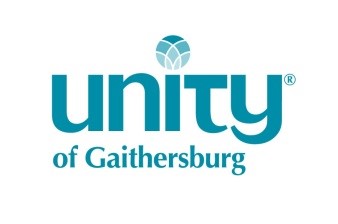  Syllabus: SCS 115 Acts-RevelationCourse Description In this course students discover inner spiritual meanings in the Christian Scripture books Acts through Revelation and apply the Unity method of interpretation to the Christian Scriptures.  The Unity maieutic and metaphysical approach to interpreting scriptures aims to help one cultivate self-knowledge and make contact with the Higher Spiritual Self commonly called “Christ within” and “Christ consciousness.”  InstructorI have been a member of Unity since 1978 when I joined the Unity Church of Washington DC.  Upon finding Unity I felt like I had come home for the first time.  Over the years I studied the principles by attending SEE classes at Unity Village and at Unity churches in DC, Fairfax, VA and Gaithersburg, MD.  I finished my education as a Licensed Unity Teacher in 2010 focusing my work on SEE Bible classes and have visited several Middle Eastern countries including Israel, Jordan and Egypt witnessing first-hand human theological antiquity.   Course Learning Objectives At the completion of the course students will be able to: Describe the historical context of the Christian Scripture books from Acts to Revelation.  Be familiar with the content of the Christian Scripture Acts-Revelation from the Unity framework as described by Elizabeth Turner in Be Ye Transformed.Use metaphysical and maieutic interpretation of readings from books Acts through Revelation.Demonstrate the ability to use the Metaphysical Bible Dictionary and the Revealing Word.  Describe a Bible story from Acts to Revelation using metaphysical or maieutic interpretation.  Required Text/Reading Elizabeth Sand Turner, Be Ye Transformed by, 1969 Borg, Marcus, Reading the Bible Again for the First Time, 2001Handouts will be emailed at the beginning of class Bible (New Revised Standard Version)Recommended Text/Readings/VideosThe Revealing Word by Charles FillmoreThe Metaphysical Bible Dictionary by Charles FillmoreThe Gospel of Mary from The Gnostic Bible by Barnstone, 2003. The Dead Sea Scrolls, The Jordan Museum.  Bart Ehrman, How Jesus Became God, Harper One, 2014.  PBS documentary From Jesus to Christ: The First ChristiansBart Erhman YouTube: Peter, Paul and Mary Magdalene The Great Courses: Bart Erhman - The Acts of the Apostles The Great Courses:  Bart Erhman - Book of RevelationThe Great Courses: Bart Erhman - Do we have the Original New Testament?Course Requirements and AssignmentsStudents will be expected to: Participate actively in each class activities. Complete reading assignments. Participate in creating maieutic and metaphysical Bible interpretations. Submit a paper after the completion of the course on a maieutic or metaphysical interpretation of a reading from one of the books from Acts to Revelation.  Describe the context of the book, what happened in the story, your interpretation of it and how it may apply to your life.  Due date will be determined in class.  Send paper via email to Jane.McCarthy@unf.eduCourse Requirements and Assignments S (Satisfactory) 	met all requirements. I (Incomplete)    	waiting for final assignment. AU (Audit)  		not seeking credentialing (no assignments required)NC (No Credit) 	did not complete final assignment within three months of the end of course				   and/or did not meet attendance requirements.   Ten credits will be granted when the student has successfully completed the class.  Unless special permission is requested and granted, students are expected to attend all five two-hour classes.Instructor’s CommitmentAs your class facilitator I will be prepared to share with you my own experiences about the metaphysical and maieutic interpretation of the Bible.  I will share with you my own experiences about my personal journey.  I will strive for a safe space allowing dialogue with an openness and respect for ideas and equal participation for all.  Course Schedule and AssignmentsThe course is divided into ten units and will be covered in five two-hour sessions.  Below the topics for each unit is given along with assignments.  Students will complete a pre-test, presentation, and a paper. Dates/TimeJanuary 14, 21, 28, Feb 4, and 11, 20232:00 – 4:00 PMCourse InstructorJane McCarthy LUTEmail:  Jane.McCarthy@unf.eduPlaceVia Zoom – link will be sent from Jane McCarthySponsored byUnity of Gaithersburg 111 Central AveGaithersburg, MDCell Phone: 240 460 5925UnitTopicsAssignment/HomeworkClass 1Hour 1Introductions – Your Unity background; What do you know about the New Testament?  Review of syllabus, textbooks, handoutsGo over AssignmentsFor Class 1 - Watch PBS documentary From Jesus to Christ: The First Christians:https://www.pbs.org/video/jesus-christ-first-christians-part-one-uosmze/do Pre-TestHour 2Comments – PBS Documentary Slides – Overview:  Acts to Revelation Introduction to New Testament interpretationFor class 2 - Read Turner p. 15- 47Watch The Great Courses: The Acts of the Apostles by Bart  Erhman – click on link below https://securedownloads.teach12.com/anon.eastbaymedia-drm/courses/656/m4v/TGC_656_Lect13_NewTestament.m4v?userid=4241E230-044E-2743-0516-0DA4CF5B4668&orderid=102790599&courseid=656&FName=TGC_656_Lect13_NewTestamentClass 2Hour 1 Comments – Erhman, Acts of the ApostlesSlides – Book of Acts Hour 2Group DiscussionsFor class 3 – Paul – Read Turner p 48-63;83-104; Borg chapter 9; p. 227-241Watch on You tube  Paul by Bart Erhman and James Tabor:https://www.youtube.com/watch?v=GXJUVnlGmI8Listen to Bart Erhman you tube: Peter, Paul and Mary Magdalene https://www.youtube.com/watch?v=UHFTJIMtOikClass 3Hour 1Comments – Erhman/Tabor on What we Know about Paul Erhman - Peter, Paul and MarySlides - Paul - Hour 2Group Discussions For Class 4 – Epistles of the Christian Scriptures Read Turner p 143-178; Borg chapter 9; p. 241-258Watch Bart Erhman from Great Courses: Do we have the Original New Testament? https://securedownloads.teach12.com/anon.eastbaymedia-drm/courses/656/m4v/TGC_656_Lect24_NewTestament.m4v?userid=4241E230-044E-2743-0516-0DA4CF5B4668&orderid=102790599&courseid=656&FName=TGC_656_Lect24_NewTestamentClass 4Hour 1 Comments – Erhman, New Testament Slides -Epistles and Letters of the Christian Scriptures 1 Thessalonians; Galatians General Epistles – Hebrews, James Hour 2Group Discussions For class 5 – Revelation and Non-Canonical BooksRead Turner 198-219; Borg, chapter 10Watch video from Great Courses by Bart Erhman on Book of Revelationhttps://securedownloads.teach12.com/anon.eastbaymedia-drm/courses/656/m4v/TGC_656_Lect23_NewTestament.m4v?userid=4241E230-044E-2743-0516-0DA4CF5B4668&orderid=102790599&courseid=656&FName=TGC_656_Lect23_NewTestamentClass 5Hour 1Comments – Erhman, Borg and Turner on RevelationSlides - Revelation Hour 2Group DiscussionsGo over Pre-TestCourse EvaluationsReflection paper for students taking course for SEE credits – set due date